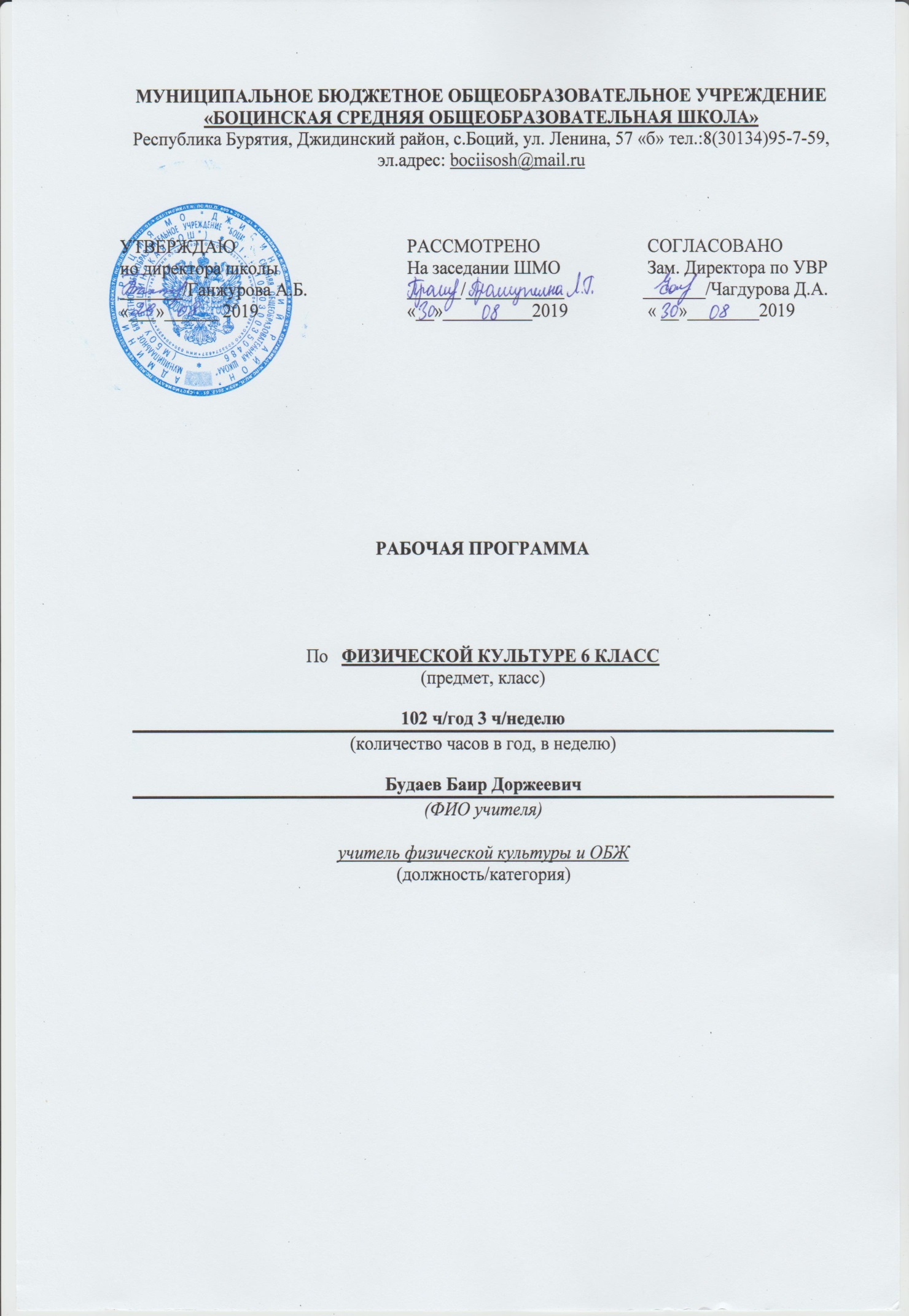 Пояснительная записка       Данная рабочая программа разработана на основе следующих нормативно-методических материалов:Федеральный государственный образовательный стандарт основного общего образования (требования к планируемым результатам);Основная образовательная программа МБОУ «Боцинская СОШ»; Примерная программа по физической культуре, с учётом комплексной программы физического воспитания учащихся А. П. Матвеев.     Программа ориентирована на использование учебника Физическая культура. 6 кл.: учеб. для общеобразоват. учреждений/ А. П. Матвеев. – М., 2018 г.      При создании программы учитывались потребности современного российского общества в физически крепком и дееспособном подрастающем поколении, способном активно включаться в разнообразные формы здорового образа жизни, использовать ценности физической культуры для самовоспитания, саморазвития и самореализации.      Цель учебного предмета «Физическая культура» в основной школе – формирование разносторонне физически развитой личности, способной активно использовать ценности физической культуры для укрепления и длительного сохранения собственного здоровья, оптимизации активного отдыха. В основной школе данная цель конкретизируется: учебный процесс направлен на формирование устойчивых мотивов и потребностей школьников в бережном отношении к своему здоровью, целостном развитии физических и психических качеств, творческом использовании средств физической культуры в организации здорового образа жизни.      Задачи обучения:  Укрепление здоровья, развитие основных физических качеств и повышение функциональных возможностей организма;Формирование культуры движений, обогащение двигательного опыта физическими упражнениями с общеразвивающей и корригирующей направленностью, техническими действиями и приёмами базовых видов спорта; Освоение знаний о физической культуре и спорте, их истории и современном развитии, роли в формировании здорового образа жизни;Обучение навыкам и умениям в физкультурно-оздоровительной и спортивно-оздоровительной деятельности, самостоятельной организации занятий физическими упражнениями;Воспитание положительных качеств личности, норм коллективного взаимодействия и сотрудничества в учебной и соревновательной деятельности.Планируемые результаты освоения учебного курса        Личностные результаты:Овладение знаниями об индивидуальных особенностях физического развития и физической подготовленности, о соответствии их возрастным и половым нормативам;Овладение знаниями об особенностях индивидуального здоровья и о функциональных возможностях организма, способах профилактики заболеваний и перенапряжения средствами физической культуры;Способность активно включаться в совместные физкультурно-оздоровительные и спортивные мероприятия, принимать участие в их организации и проведении;Овладение умением предупреждать конфликтные ситуации во время совместных занятий физической культурой и спортом, разрешать спортивные проблемы на основе уважительного и доброжелательного отношения к окружающим.Умение содержать в порядке спортивный инвентарь и оборудование, спортивную одежду, осуществлять их подготовку к занятиям и спортивным соревнованиям.Культура движений, умение передвигаться красиво, легко и непринуждённо.Умение достаточно полно и точно формулировать цель и задачи совместных с другими детьми занятий физкультурно-оздоровительной и спортивно-оздоровительной деятельностью, излагать их содержание;Умение оценивать ситуацию и оперативно принимать решения, находить адекватные способы поведения и взаимодействия с партнёрами во время учебной и игровой деятельности.Овладение навыками выполнения жизненно важных двигательных умений (ходьба, бег, прыжки, лазанья и др.) различными способами, в различных изменяющихся внешних условиях;Овладение навыками выполнения разнообразных физических упражнений различной функциональной направленности, технических действий базовых видов спорта, а также применения их в игровой и соревновательной деятельности;Умение максимально проявлять физические способности (качества) при выполнении тестовых упражнений по физической культуре.            Метапредметные результаты:Умение характеризовать явления (действия и поступки), давать им объективную оценку на основе освоенных знаний и имеющегося опыта;Умение находить ошибки при выполнении учебных заданий, отбирать способы их исправления;Осознание необходимости обеспечивать защиту и сохранность природы во время активного отдыха и занятий физической культурой;Умение организовывать самостоятельную деятельность с учётом требований её безопасности, сохранности инвентаря и оборудования, организации места занятий;Умение планировать собственную деятельность, распределять нагрузку и отдых в процессе её выполнения;Умение анализировать и объективно оценивать результаты собственного труда, находить возможности и способы их улучшения;Способность видеть красоту движений, выделять и обосновывать эстетические признаки в движениях и передвижениях человека;Способность оценивать красоту телосложения и осанки, сравнивать их с эталонными образцами;Овладение способностью управлять эмоциями при общении со сверстниками и взрослыми, сохранять хладнокровие, сдержанность, рассудительность;Умение технически правильно выполнять двигательные действия из базовых видов спорта, использовать их в игровой и соревновательной деятельности.           Предметные результаты:Умение планировать занятия физическими упражнениями в режиме дня, организовывать отдых и досуг с использованием средств физической культуры;Умение излагать факты истории развития физической культуры, характеризовать её роль и значение в жизнедеятельности человека, связь с трудовой и военной деятельностью;Способность представлять физическую культуру как средство укрепления здоровья, физического развития и физической подготовки человека;Умение измерять (познавать) индивидуальные показатели физического развития (длину и массу тела), развития основных физических качеств;Способность оказывать посильную помощь и моральную поддержку сверстникам при выполнении учебных заданий, доброжелательно и уважительно объяснять ошибки и способы их устранения;Умение организовывать и проводить со сверстниками подвижные игры и элементы соревнований, осуществлять их объективное судейство;Умение характеризовать физическую нагрузку по показателю частоты пульса, регулировать её напряжённость во время занятий по развитию физических качеств;Развитие навыков взаимодействия со сверстниками по правилам проведения подвижных игр и соревнований;Умение в доступной форме объяснять правила (технику) выполнения двигательных действий, анализировать и находить ошибки, эффективно их исправлять;Умение подавать строевые команды, вести счёт при выполнении общеразвивающих упражнений;Умение находить отличительные особенности в выполнении двигательного действия разными учениками, выделять отличительные признаки и элементы;Умение выполнять акробатические и гимнастические комбинации на высокотехническом уровне, характеризовать признаки технического исполнения;Умение выполнять технические действия из базовых видов спорта, применять их в игровой и соревновательной деятельности;Умение применить жизненно важные двигательные навыки и умения различными способами, в различных изменяющихся, вариативных условиях.Содержание предмета «Физическая культура»Раздел «Знания о физической культуре»           Олимпийское движение в России. Основные этапы развития олимпийского движения в России и СССР. Выдающиеся спортсмены СССР и России. Олимпийские игры в Москве.           Двигательные действия и техническая подготовка. Двигательные умения и двигательные навыки. Влияние занятий физической культурой на формирование положительных качеств человека. Организация досуга средствами физической культуры. Оценка техники движений. Причины появления ошибок в технике движений и способы их предупреждения.Раздел «Способы двигательной (физкультурной) деятельности»          Организация и проведение самостоятельных занятий физической культурой. Подготовка к занятиям физической культурой. Планирование занятий физической культурой.          Оценка эффективности занятий физической культурой. Самонаблюдение и самоконтроль. Оценка эффективности занятий физкультурно-оздоровительной деятельностью.Раздел «Физическое совершенствование»Физкультурно-оздоровительная деятельность.           Оздоровительные формы занятий в режиме учебного дня и учебной недели. Индивидуальные комплексы адаптивной и корригирующей физической культуры. Комплексы дыхательной гимнастики и гимнастики для глаз.Спортивно-оздоровительная деятельность с общеразвивающей направленностью.           Гимнастика с основами акробатики:Организующие команды и приёмы;Акробатические упражнения и комбинации;Кувырок назад в полушпагат;Опорные прыжки (опорный прыжок «согнув ноги» и «ноги врозь»);Упражнения и комбинации на гимнастическом бревне (девочки) или перевёрнутой скамейке;Упражнения на гимнастической перекладине (мальчики);Упражнения на гимнастических брусьях;Висы и упоры;Развитие гибкости, координации движений, силы, выносливости;Лазанье по канату и гимнастической стенке.Лёгкая атлетика:Беговые и прыжковые упражнения;Бег на длинные и короткие дистанции, эстафетный бег;Прыжки в длину с места, с разбега, в высоту с разбега;Метание малого мяча в вертикальную мишень, на дальность с трёх шагов разбега;Развитие выносливости, силы, быстроты, координации движений.Лыжные гонки:Техника передвижений на лыжах;Подъёмы, спуски, повороты, торможения;Развитие выносливости, силы, координации движений, быстроты.Спортивные игры:Баскетбол. Основные приёмы. Правила техники безопасности. Игра по правилам. Развитие быстроты, силы, выносливости, координации движений.Волейбол. Основные приёмы. Правила техники безопасности. Игра по правилам. Развитие быстроты, силы, выносливости, координации движенийТематическое планирование№ урока № урока Тема урокаТема урокаКоличество уроковКоличество уроковДата проведения Дата проведения Дата проведения Дата проведения Дата проведения Дата проведения Коррекция № урока № урока Тема урокаТема урокаКоличество уроковКоличество уроковКоррекция 11Овладение техникой спринтерского и  эстафетного бега.Овладение техникой спринтерского и  эстафетного бега.1122Овладение техникой спринтерского  и эстафетного бега.Овладение техникой спринтерского  и эстафетного бега.1133Овладение техникой спринтерского  и  эстафетного бега.Овладение техникой спринтерского  и  эстафетного бега.1144Овладение техникой спринтерского и  эстафетного бега.Овладение техникой спринтерского и  эстафетного бега.1155Овладение техникой прыжка в длину способом «согнув ноги» и  техникой  метания малого мяча Овладение техникой прыжка в длину способом «согнув ноги» и  техникой  метания малого мяча 1166Овладение техникой прыжка в длину способом «согнув ноги» и   метания малого мяча Овладение техникой прыжка в длину способом «согнув ноги» и   метания малого мяча 1177Овладение техникой прыжка в длину способом «согнув ноги» и  техникой  метания малого мяча Овладение техникой прыжка в длину способом «согнув ноги» и  техникой  метания малого мяча 1188Овладение техникой бега на средние дистанции.Овладение техникой бега на средние дистанции.1199Овладение техникой бега по пересечённой местности, преодоление препятствий.Овладение техникой бега по пересечённой местности, преодоление препятствий.111010Овладение техникой бега по пересечённой местности, преодоление препятствий.Овладение техникой бега по пересечённой местности, преодоление препятствий.111111Овладение техникой бега по пересечённой местности, преодоление препятствий.Овладение техникой бега по пересечённой местности, преодоление препятствий.11«Баскетбол» «Баскетбол» «Баскетбол» «Баскетбол» «Баскетбол» «Баскетбол» «Баскетбол» «Баскетбол» «Баскетбол» «Баскетбол» «Баскетбол» «Баскетбол» «Баскетбол» 1212Овладение техникой передвиженияостановок поворотов, стоек, ловли, передачи, ведения мяча.1313Овладение техникой передвиженияостановок поворотов, стоек, ловли, передачи, ведения мяча.Овладение техникой передвиженияостановок поворотов, стоек, ловли, передачи, ведения мяча.111414Овладение техникой передвиженияостановок поворотов, стоек, ловли, передачи, ведения мяча.Овладение техникой передвиженияостановок поворотов, стоек, ловли, передачи, ведения мяча.111515Овладение техникой передвиженияостановок поворотов, стоек, ловли, передачи, ведения мяча.Овладение техникой передвиженияостановок поворотов, стоек, ловли, передачи, ведения мяча.111616Освоение техникой передвиженияостановок поворотов, стоек, ловли, передачи, ведения мяча.Освоение техникой передвиженияостановок поворотов, стоек, ловли, передачи, ведения мяча.111717Освоение техникой передвиженияостановок поворотов, стоек, ловли, передачи, ведения мяча.Освоение техникой передвиженияостановок поворотов, стоек, ловли, передачи, ведения мяча.111818Освоение техникой передвиженияостановок поворотов, стоек, ловли, передачи, ведения мяча.Освоение техникой передвиженияостановок поворотов, стоек, ловли, передачи, ведения мяча.111919Освоение техникой передвиженияостановок поворотов, стоек, ловли, передачи, ведения мяча.Освоение техникой передвиженияостановок поворотов, стоек, ловли, передачи, ведения мяча.112020Освоение техникой передвиженияостановок поворотов, стоек, ловли, передачи, ведения мяча.Освоение техникой передвиженияостановок поворотов, стоек, ловли, передачи, ведения мяча.11«Волейбол» «Волейбол» «Волейбол» «Волейбол» «Волейбол» «Волейбол» «Волейбол» «Волейбол» «Волейбол» «Волейбол» «Волейбол» «Волейбол» «Волейбол» 2121Овладение техникой передвижений, остановок, поворотов, стоек, приёма и передач мяча.Овладение техникой передвижений, остановок, поворотов, стоек, приёма и передач мяча.112222Овладение техникой передвижений, остановок, поворотов, стоек, приёма и передач мяча.Овладение техникой передвижений, остановок, поворотов, стоек, приёма и передач мяча.112323Овладение техникой передвижений, остановок, поворотов, стоек, приёма и передач мяча.Овладение техникой передвижений, остановок, поворотов, стоек, приёма и передач мяча.112424Овладение техникой передвижений, остановок, поворотов, стоек, приёма и передач мяча.Овладение техникой передвижений, остановок, поворотов, стоек, приёма и передач мяча.112525Овладение техникой передвижений, остановок, поворотов, стоек, приёма и передач мяча.Овладение техникой передвижений, остановок, поворотов, стоек, приёма и передач мяча.112626Овладение техникой передвижений, остановок, поворотов, стоек, приёма и передач мяча.Овладение техникой передвижений, остановок, поворотов, стоек, приёма и передач мяча.112727Игра в волейбол по упрощённым правилам. Отработка техники передвижений, остановок, поворотов, стоек.Игра в волейбол по упрощённым правилам. Отработка техники передвижений, остановок, поворотов, стоек.112828Овладение техникой передвижений, приёмов, нижней прямой подачи.Овладение техникой передвижений, приёмов, нижней прямой подачи.112929Овладение техникой передвижений, приёмов, нижней прямой подачи.Овладение техникой передвижений, приёмов, нижней прямой подачи.1130Овладение техникой передвижений, приёмов, нижней прямой подачи.Овладение техникой передвижений, приёмов, нижней прямой подачи.Овладение техникой передвижений, приёмов, нижней прямой подачи.1«Гимнастика» «Гимнастика» «Гимнастика» «Гимнастика» «Гимнастика» «Гимнастика» «Гимнастика» «Гимнастика» «Гимнастика» «Гимнастика» «Гимнастика» «Гимнастика» «Гимнастика» 3131Освоение техники висов.Разучивание строевых упражнений.Освоение техники висов.Разучивание строевых упражнений.113232Освоение техники висов.Разучивание строевых упражнений.Освоение техники висов.Разучивание строевых упражнений.113333 Освоение техники висов.Разучивание строевых упражнений. Освоение техники висов.Разучивание строевых упражнений.113434Освоение техники висов.Разучивание строевых упражнений.Освоение техники висов.Разучивание строевых упражнений.113535Освоение техники опорного прыжка.Освоение строевых упражнений.Освоение техники опорного прыжка.Освоение строевых упражнений.113636Освоение техники опорного прыжка.Освоение техники строевых упражнений.Освоение техники опорного прыжка.Освоение техники строевых упражнений.113737Освоение техники опорного прыжка.Освоение техники строевых упражнений.Освоение техники опорного прыжка.Освоение техники строевых упражнений.113838Освоение техники опорного прыжка.Освоение техники строевых упражнений.Освоение техники опорного прыжка.Освоение техники строевых упражнений.113939Освоение гимнастических комбинаций на брусьях.Освоение гимнастических комбинаций на брусьях.114040Освоение гимнастических комбинаций на брусьях.Освоение гимнастических комбинаций на брусьях.114141Освоение техники акробатических упражнений.Освоение техники строевых упражнений.Освоение техники акробатических упражнений.Освоение техники строевых упражнений.114242Освоение техники акробатических упражнений.Освоение техники строевых упражнений.Освоение техники акробатических упражнений.Освоение техники строевых упражнений.114343Освоение техники акробатических упражнений.Освоение техники строевых упражнений.Освоение техники акробатических упражнений.Освоение техники строевых упражнений.114444Освоение техники акробатических упражнений.Освоение техники строевых упражнений.Освоение техники акробатических упражнений.Освоение техники строевых упражнений.114545Освоение техники  лазания по канату.Освоение техники упражнений в равновесии.Освоение техники  лазания по канату.Освоение техники упражнений в равновесии.114646Закрепление техники  лазания по канату.Освоение техники упражнений в равновесии.Закрепление техники  лазания по канату.Освоение техники упражнений в равновесии.114747Освоение техники  лазания по канату.Освоение техники упражнений в равновесии.Освоение техники  лазания по канату.Освоение техники упражнений в равновесии.114848Освоение техники лазания по канату.Закрепление упражнений в равновесии. Освоение техники лазания по канату.Закрепление упражнений в равновесии. 114949Освоение техники одновременного одношажного ходаОсвоение техники одновременного одношажного хода115050Освоение техники одновременного бесшажного ходаОбучение техники подъему «елочкой». Освоение техники одновременного бесшажного ходаОбучение техники подъему «елочкой». 115151Освоение техники одновременного одношажного ходаОсвоение техники одновременного одношажного хода115252Освоение техники одновременного двухшажного и  бесшажного хода. Освоение техники одновременного двухшажного и  бесшажного хода. 115353Обучение техники подъема «елочкой».Обучение техники подъема «елочкой».115454Освоение техники одновременного двухшажного и  техники бесшажного хода.Закрепление техники  подъема «елочкой».Освоение техники одновременного двухшажного и  техники бесшажного хода.Закрепление техники  подъема «елочкой».115555Обучение техники торможению и повороту упором.Обучение техники торможению и повороту упором.115656Освоение техники одновременного  двухшажного и бесшажного хода.Освоение техники одновременного  двухшажного и бесшажного хода.115757Закрепление техники торможения и поворота упором. Освоению техники подъема «елочкой».Закрепление техники торможения и поворота упором. Освоению техники подъема «елочкой».115858Закрепление техники торможения и поворота упором. Освоению техники подъема «елочкой».Закрепление техники торможения и поворота упором. Освоению техники подъема «елочкой».115959Освоение техники одновременного двухшажного  и  бесшажного хода.Освоение техники одновременного двухшажного  и  бесшажного хода.116060Освоение техники торможения и поворотов упором.Освоение техники торможения и поворотов упором.116161Освоение техники торможения и поворотов упором.Освоение техники торможения и поворотов упором.116262Освоение техникой передвижений, остановок, поворотов, стоек, ловли, передачи, ведение мяча.Освоение техникой передвижений, остановок, поворотов, стоек, ловли, передачи, ведение мяча.116363Освоение техникой передвижений, остановок, поворотов, стоек, ловли, передачи, ведение мяча.Освоение техникой передвижений, остановок, поворотов, стоек, ловли, передачи, ведение мяча.Освоение техникой передвижений, остановок, поворотов, стоек, ловли, передачи, ведение мяча.Освоение техникой передвижений, остановок, поворотов, стоек, ловли, передачи, ведение мяча.116464Освоение техникой передвижений, остановок, поворотов, стоек, ловли, передачи, ведение мяча.Освоение техникой передвижений, остановок, поворотов, стоек, ловли, передачи, ведение мяча.116565Освоение техникой передвижений, остановок, поворотов, стоек, ловли, передачи, ведение мяча.Освоение техникой передвижений, остановок, поворотов, стоек, ловли, передачи, ведение мяча.116666Освоение техникой передвижений, остановок, поворотов, стоек, ловли, передачи, ведение мяча.Освоение техникой передвижений, остановок, поворотов, стоек, ловли, передачи, ведение мяча.116767Овладение техникой передвижений, приёмов, нижней прямой подачи.Овладение техникой передвижений, приёмов, нижней прямой подачи.1168Овладение техникой передвижений, приёмов, нижней прямой подачи.Овладение техникой передвижений, приёмов, нижней прямой подачи.Овладение техникой передвижений, приёмов, нижней прямой подачи.16969Овладение техникой передвижений, приёмов, нижней прямой подачи.Овладение техникой передвижений, приёмов, нижней прямой подачи.117070Овладение техникой передвижений, приёмов, нижней прямой подачи.Овладение техникой передвижений, приёмов, нижней прямой подачи.117171Освоение стойки, перемещений, остановки, поворотов. Закрепление ловле и передачи мяча с пассивным сопротивлением.Освоение стойки, перемещений, остановки, поворотов. Закрепление ловле и передачи мяча с пассивным сопротивлением.117272Освоение стойки, перемещений, остановки, поворотов. Закрепление ловле и передачи мяча с пассивным сопротивлениемОсвоение стойки, перемещений, остановки, поворотов. Закрепление ловле и передачи мяча с пассивным сопротивлением117373Освоение техники перемещений и остановок в баскетболе. Закрепление ведения мяча с пассивным сопротивлением.Освоение техники перемещений и остановок в баскетболе. Закрепление ведения мяча с пассивным сопротивлением.117474Освоение техники перемещений и остановок в баскетболе. Закрепление ведения мяча с пассивным сопротивлениемОсвоение техники перемещений и остановок в баскетболе. Закрепление ведения мяча с пассивным сопротивлением117575Закрепление броскам мяча с пассивным противодействием. Закрепление перехвату мячаЗакрепление броскам мяча с пассивным противодействием. Закрепление перехвату мяча117676Освоение техники перехвату и броскам мяча. Разучивание тактики нападения быстрым прорывом. Освоение техники перехвату и броскам мяча. Разучивание тактики нападения быстрым прорывом. 117777Освоение элементов баскетбола.Освоение элементов баскетбола.117878Проведение учебной игры с целью проверки и закрепления пройденного материала.Проведение учебной игры с целью проверки и закрепления пройденного материала.117979Овладение техникой передвижений, приёмов, нижней прямой подачиОвладение техникой передвижений, приёмов, нижней прямой подачи118080Овладение техникой передвижений, приёмов, нижней прямой подачи.Овладение техникой передвижений, приёмов, нижней прямой подачи.118181Овладение техникой передвижений, приёмов, нижней прямой подачи.Овладение техникой передвижений, приёмов, нижней прямой подачи.118282Овладение техникой передвижений, приёмов, нижней прямой подачи.Овладение техникой передвижений, приёмов, нижней прямой подачи.118383Комбинации из разученных элементов парах.Игра по упрощённым правилам.Комбинации из разученных элементов парах.Игра по упрощённым правилам.118484Закрепить технику выполнения высокого старта . Обучение технике прыжка высоту способом перешагивания.Закрепить технику выполнения высокого старта . Обучение технике прыжка высоту способом перешагивания.118585Закрепление техники низкого старта.Закрепить технику прыжка в высоту - правильная постановка толчковой ноги.Закрепление техники низкого старта.Закрепить технику прыжка в высоту - правильная постановка толчковой ноги.118686Закрепление техники низкого старта.Закрепить технику прыжка в высоту - правильная постановка толчковой ноги.Закрепление техники низкого старта.Закрепить технику прыжка в высоту - правильная постановка толчковой ноги.118787Закрепление техники низкого старта и стартового разгона.Освоение техники прыжка в высоту способом «перешаги-вания»- отталкивание и разбегЗакрепление техники низкого старта и стартового разгона.Освоение техники прыжка в высоту способом «перешаги-вания»- отталкивание и разбег118888 Освоение прыжка в высоту – техника выполнения. Освоение прыжка в высоту – техника выполнения.118989Определение уровня физической подготовленности – тесты.Определение уровня физической подготовленности – тесты.119090Закрепление техники прыжка в длину с разбега. Закрепление техники метания малого мяча на дальность. Обучение техники передачи эстафетной палочки.Закрепление техники прыжка в длину с разбега. Закрепление техники метания малого мяча на дальность. Обучение техники передачи эстафетной палочки.119191Закрепление прыжка в длину с разбега – техника приземления. Закрепить технику метания малого мяча на дальность – с последовательным включением туловища. Освоение техники передачи эстафетной палочки.Закрепление прыжка в длину с разбега – техника приземления. Закрепить технику метания малого мяча на дальность – с последовательным включением туловища. Освоение техники передачи эстафетной палочки.119292Закрепление прыжка в длину с разбега – техника приземления. Закрепить технику метания малого мяча на дальность – с последовательным включением туловища. Закрепление прыжка в длину с разбега – техника приземления. Закрепить технику метания малого мяча на дальность – с последовательным включением туловища. 119393Освоение техники прыжка в длину с разбега. Освоение техники метания мяча на дальность.Освоение техники прыжка в длину с разбега. Освоение техники метания мяча на дальность.119494Освоение техники метения малого мяча на дальность. Развитие выносливости по средствам длительного бега. Освоение техники эстафетного бега.Освоение техники метения малого мяча на дальность. Развитие выносливости по средствам длительного бега. Освоение техники эстафетного бега.119595Освоение стойки, перемещений, остановки, поворотов. Закрепление ловле и передачи мяча с пассивным сопротивлениемОсвоение стойки, перемещений, остановки, поворотов. Закрепление ловле и передачи мяча с пассивным сопротивлением119696Освоение техники перемещений и остановок в баскетболе. Закрепление ведения мяча с пассивным сопротивлением.Освоение техники перемещений и остановок в баскетболе. Закрепление ведения мяча с пассивным сопротивлением.119797Опорные прыжки –закрепление.ОРУ со скакалками.Опорные прыжки –закрепление.ОРУ со скакалками.119898Опорные прыжки –учет.ОРУ со скакалками.Опорные прыжки –учет.ОРУ со скакалками.119999Упражнения на гимнастическом бревне (девочки).Упражнения на гимнастической перекладине (мальчики).ОРУ с гимнастическими палками.Упражнения на гимнастическом бревне (девочки).Упражнения на гимнастической перекладине (мальчики).ОРУ с гимнастическими палками.11100100Упражнения на гимнастическом бревне (девочки).Упражнения на гимнастической перекладине (мальчики)-учет.ОРУ с гимнастическими палками.Упражнения на гимнастическом бревне (девочки).Упражнения на гимнастической перекладине (мальчики)-учет.ОРУ с гимнастическими палками.11101101Освоение техники лазания по канату.Закрепление упражнений в равновесии. Освоение техники лазания по канату.Закрепление упражнений в равновесии. 11102102Опорные прыжки –закрепление.ОРУ со скакалками.Опорные прыжки –закрепление.ОРУ со скакалками.11